МИНИСТЕРСТВО ПРОСВЕЩЕНИЯ РОССИЙСКОЙ ФЕДЕРАЦИИМинистерство образования и науки Республики Бурятия
МКУ «Управление образования АМО «Тункинский район»
‌‌МБОУ "Охор-Шибирская ООШ"‌Программауниверсального курса внеурочной деятельности«РОСТ:  развитие,  общение,  самооценка,  творчество»(1  ступень)Составила: учитель начальных классовЗурбаева В.А.​у.Охор-Шибирь ‌ 2023‌​                                    I.  Пояснительная записка      Программа  составлена  в  соответствии  с  федеральным  государственным  образовательным  стандартом  начального  общего  образования, утверждённого  приказом Минобрнауки  РФ  № 729  от  14.12.2009, на  основе  авторской  программы  Е.Г. Конновой «РОСТ:  развитие, общение, самооценка, творчество».        В связи с переходом на новый образовательный стандарт в настоящее время внеурочная деятельность является неотъемлемой частью учебно-воспитательного процесса и одной из форм организации свободного времени учащихся.      Школа  после  уроков – это мир творчества, проявления  и  раскрытия каждым  ребёнком  своих  интересов, своих  увлечений, своего «я». Ведь главное, что здесь  ребёнок  делает  выбор, свободно  проявляет  свою  волю, раскрывается  как  личность. Важно заинтересовать ребёнка  занятиями  после уроков, чтобы  школа  стала для него вторым домом, что даст возможность превратить внеурочную деятельность в  полноценное  пространство воспитания и образования.        Содержание деятельности учащихся начальных классов во внеурочное время – это, прежде всего, единство познавательной  и  игровой деятельности. В игре, наполненной интересным познавательным материалом, дети получают возможность развивать свои личностные, познавательные, коммуникативные компетенции, проявляют себя эмоционально.        Предлагаемый  курс  внеурочной  деятельности   является  универсальным.   Он  охватывает  всю  начальную  школу. РОСТ -  это  не  продолжение  уроков, и  не  только  и  не  столько  «усиленная»  математика  и  дополнительное  чтение, а  разностороннее  развитие  и  формирование  разнообразных  компетенций  в  процессе  выполнения  интересных,  творческих,  игровых,  весёлых  заданий -  иногда  простых,  а  порой  требующих  размышлений.  Проще  говоря,  РОСТ – это рост, движение  вперёд  и  вверх!       Данная программа способствует раскрытию индивидуальных способностей ребёнка, которые не всегда удаётся выявить на уроке, развитию у детей интереса к различным видам деятельности, желанию активно участвовать в одобряемой деятельности. Каждый  вид деятельности – творческий, познавательный, игровой – обогащает коммуникативный  опыт школьников. Занятия направлены на то, чтобы каждый ученик мог ощутить свою  уникальность  и  востребованность. Актуальность  настоящей  программы  состоит  в  том, что она  создает условия  для  социальной  адаптации  при  начале  обучения  в  школе, творческой  самореализации  личности  ребёнка.Направленность программы – научно-познавательная  и  художественно-эстетическая. Основные  виды  деятельности – игровая  и  познавательная.Цели курса:•	создание условий  для  достижения обучающимися  необходимого для жизни  в  обществе  социального опыта, для  многогранного  развития  и социализации  в  свободное  от  учёбы  время;•	создание  воспитывающей  среды, обеспечивающей  активизации социальных, интеллектуальных  интересов  учащихся  в  свободное  время, формирование  и  развитие  здоровой, творчески  растущей  личности.Задачи курса:1.	Формирование  у  обучающихся  начальных  классов  умения ориентироваться  в  новой  социальной  среде.2.	Формирование  положительной «Я - концепции».3.	Формирование  коммуникативной  культуры,  умения  общаться  и сотрудничать.4.	Развитие  навыков  рефлексивных  действий.5.	Знакомство  обучающихся  с  некоторыми  видами  декоративно-прикладного творчества.6.	Развитие  творческих  способностей  личности  ребёнка,  фантазии  и воображения.Ценностные  ориентиры и  принципы  программы:•	непрерывность  дополнительного образования как механизма полноты   и  целостности образования  в  целом;•	развития  индивидуальности  каждого  ребенка  в  процессе социального  самоопределения  в  системе  внеурочной  деятельности;•	системность организации  учебно-воспитательного  процесса;•	раскрытие  способностей  и  поддержка  одаренности  детей; •	использование  в  программном  материале  занимательности.Принцип системностиРеализация  задач через связь внеурочной деятельности с учебным процессом.Принцип гуманизацииУважение к личности ребёнка. Создание благоприятных условий для развития способностей детей.Принцип доступности и постепенного увеличения сложностиВсе задания  построены  от  простого  к  сложному ,  при  этом  учитываются  способности  учащихся.Принцип «спирали»Последовательность заданий  разных  видов  деятельности  на  каждом  занятии  повторяется .Принцип опорыУчёт интересов и потребностей учащихся; опора на них.Принцип обратной связиКаждое занятие должно заканчиваться рефлексией. Совместно с учащимися необходимо обсудить, что получилось и что не получилось, изучить их мнение, определить их настроение и перспективу. Принцип успешностиИ взрослому, и ребенку необходимо быть значимым и успешным. Степень успешности определяет самочувствие человека, его отношение к окружающим его людям, окружающему миру. Если ученик будет видеть, что его вклад в общее дело оценен, то в последующих делах он будет еще более активен и успешен. Очень важно, чтобы оценка успешности ученика была искренней и неформальной, она должна отмечать реальный успех и реальное достижение.Принцип стимулированияВключает в себя приёмы поощрения и вознаграждения.Формы и  методы работы:Формы занятий могут быть разнообразными – групповая, индивидуальная, интегрированная.Виды занятий: словесные (устное изложение учителем, анализ условия задачи), наглядные (наблюдение, работа по образцу), практические (конструирование), игровые,  интеллектуальные (логические) игры на поиск связей, закономерностей, задания на кодирование и декодирование информации, игры на движение с использованием терминологии предмета..         Методы:   репродуктивный  (воспроизводящий); иллюстративный  (объяснение сопровождается демонстрацией наглядного материала); проблемный (педагог ставит проблему и вместе с детьми ищет пути её решения); эвристический (проблема формулируется детьми, ими и предлагаются способы её решения).Возрастная   характеристика  группы: Каждый ребенок  в  младшем  школьном  возрасте   имеет  те или иные наклонности. А интегрированное обучение позволяет наиболее полно раскрыть и развить в ребенке  способности  разного  характера.Поэтому  в коллектив принимаются дети независимо от   их  креативных  данных. Определяющим   фактором    является   активное   желание   ребенка   и заинтересованность его родителей. Курс  рассчитан на учащихся 7-11 лет. Сроки  реализации:Программа реализуется в течение 4 лет по  одному  академическому  часу  в неделю.  Всего 135 часов. 1 год обучения –33часа2 год обучения –34часа3 год обучения – 34 часа4 год обучения – 34часаОжидаемые результаты:улучшение психологической и социальной комфортности в классном коллективе;развитие творческой и познавательной активности каждого ребёнка;укрепление здоровья школьников.Планируемые личностные результаты:Самоопределение:готовность и способность обучающихся к саморазвитию;внутренняя позиция школьника на основе положительного отношения к школе;принятие образа «хорошего ученика»;самостоятельность и личная ответственность за свои поступки, установка на здоровый образ жизни;начальные навыки адаптации в динамично изменяющемся мире.Смыслообразование:мотивация любой деятельности (социальная, учебно-познавательная и внешняя);самооценка на основе критериев успешности этой деятельности;эмпатия как понимание чувств других людей и сопереживание им.Нравственно-этическая ориентация:уважительное отношение к иному мнению;навыки сотрудничества в разных ситуаций;эстетические потребности, ценности и чувства.Метапредметные  результаты:Регулятивные:учитывать выделенные учителем ориентиры действия в новом учебном материале в сотрудничестве с учителем;предвосхищать результат.адекватно воспринимать предложения учителей, товарищей, родителей и других людей по исправлению допущенных ошибок.концентрация воли для преодоления интеллектуальных затруднений;стабилизация эмоционального состояния для решения различных задач.          Познавательные:умения учиться: навыкам  решения  творческих  задач  и  навыкам поиска, анализа  и  интерпретации  информации.добывать  необходимые  знания  и  с  их  помощью  проделывать конкретную работу.осуществлять поиск необходимой  информации  для  выполнения  заданий  с  использованием  словарей; основам  смыслового  чтения  познавательных  текстов,  выделять  существенную  информацию;осуществлять  анализ  объектов  с  выделением  существенных  и несущественных признаков;ставить и формулировать проблемы;осознанно и произвольно строить сообщения в устной и письменной форме, в том числе творческого и исследовательского характера;узнавать, называть и определять объекты и явления окружающей действительности в соответствии с содержанием учебных предметов.запись, фиксация информации об окружающем мире, в том числе с помощью  ИКТ, заполнение предложенных схем с опорой на прочитанный текст.установление причинно-следственных связей;           Коммуникативные:умение координировать свои усилия с усилиями других. формулировать собственное мнение и позицию;договариваться и приходить к общему решению в совместной деятельности, в том числе в ситуации столкновения интересов;учитывать разные  мнения  и  стремиться  к  координации различных  позиций  в сотрудничестве.ставить вопросы,  обращаться за помощью,  формулировать свои затруднения;предлагать помощь и сотрудничество; определять цели, функции участников, способы взаимодействия;В  результате  у  младших школьников  могут  быть  сформированы следующие  способности:Целеполагать (ставить и удерживать цели);Планировать (составлять план своей деятельности);Моделировать (представлять способ действия в виде модели-схемы, выделяя все существенное и главное);Проявлять инициативу при поиске способа (способов) выполнения  заданий;Вступать в коммуникацию (взаимодействовать при  выполнении  заданий, отстаивать свою позицию, принимать или аргументировано отклонять точки зрения других).Рефлексировать (видеть проблему; анализировать сделанное – почему получилось, почему не получилось, видеть трудности, ошибки);                               II . Результаты  освоения  программы Первый уровень результатов    (1 класс) предполагает приобретение первоклассниками  новых знаний, опыта  общения со  сверстниками  в  ходе  решения  задач по различным  направлениям.  Результат выражается в понимании  детьми  сути  выполняемых  творческих  заданий,  умении  включаться  в  разнообразные  виды  деятельности.Второй уровень результатов (2-3 класс)предполагает  позитивное отношение детей к базовым ценностям общества, в частности к образованию и самообразованию.  Результат  выражается  в  умении проявлять инициативу при  поиске  способов решения задач, умении  активно вступать в коммуникацию (взаимодействовать при   различных  видах  деятельности, отстаивать свою позицию, принимать или аргументировано отклонять точки зрения других), приобретении опыта самостоятельного поиска. Третий уровень результатов  (4 класс)предполагает получение школьниками самостоятельного социального опыта, активном использовании  школьниками метода проектов, систематизации и оформлении интересующей информации. Проявляется в участии школьников в реализации  проектов  по предложенному  педагогом  направлению. Итоги реализации программы могут быть представлены через презентации проектов, участие в конкурсах и олимпиадах по разным направлениям, выставки, конференции, фестивали  и пр.      Формы подведения итогов реализации программы:В соответствии с требованиями Федерального государственного образовательного стандарта начального общего образования в школе разработана система, ориентированная на выявление и оценивание образовательных достижений учащихся с целью итоговой оценки подготовки выпускников на ступени начального общего образования.Особенностями этой системы являются:комплексный подход к оценке результатов образования (оценка предметных, метапредметных и личностных результатов общего образования);использование таких форм и методов оценки, как практические работы, творческие работы, самооценивание, наблюдение.                          III.  Содержание  программыВ начальных  классах  в силу возрастных  особенностей  ребёнку трудно долго  удерживать  внимание  на  однотипных  заданиях, поэтому  занятия данного  курса  построены  по  принципу «спирали», то  есть последовательность заданий  разных  видов  деятельности  повторяется  с  небольшими  вариациями на  каждом  занятии, но сами  задания  различаются. При  этом  соблюдается принцип  доступности  и  постепенного  увеличения  сложности.Основные виды заданий:динамические – развитие мелкой моторики рук, физические упражнения (зарядка) с элементами актерского мастерства и развитие речевого аппарата; зрительная гимнастика;познавательно-логические;коммуникативные.Динамические паузы позволяют создать положительный эмоциональный фон, повысить скорость психомоторных процессов, развивают двигательные способности ребёнка. Предлагается разыграть небольшую сценку, этим приобретается начальный навык сценического мастерства.Развитие мелкой моторики пальцев рук непосредственно связано с успешным освоением навыков письма у каждого ребёнка.Кроме того, современные научные данные подтверждают, что области коры головного мозга, отвечающие за движения пальцев и движения органов речи, расположены в непосредственной близости друг от друга. Поэтому нервные импульсы, возникающие при движениях пальцев, стимулируют активность речевых органов.В  3-4  классах  возрастает  нагрузка  на  руки,   связанная  с  увеличением  письменных  заданий. При  длительной работе  пальцы  рук  учащихся  нуждаются  в  специальной  гимнастике. С  этой  целью  предлагаются  упражнения,  которые  увеличат  подвижность  и  силу  рук  и  послужит  активным  отдыхом  для  утомлённых  пальцев.В курсе систематически предлагаются задания как на развитие непосредственно речевых органов – язык, губы и т.п., так и на развитие мелкой моторики рук. Это упражнение «Разминка для лица», «Ловкие ладошки», задания, предлагающие раскрасить, заштриховать, пройти лабиринт и другие.Познавательно-логические задания формируют универсальные учебные действия, развивают внимание, память, воображение, дают опыт поиска новых решений в необычных ситуациях.        Для профилактики зрительных расстройств и в целях ослабления нагрузки на зрение школьников предлагается гимнастика для глаз.         Игровые  задания  позволяют  развивать  коммуникативные  способности.                                        Структура  занятийЗанятия  курса  предполагают  развитие  надпредметных  универсальных  учебных  действий (УУД).       Для  формирования  личностных  УУД  предлагаются  творческие  задания,  подведение  итогов  занятия (самооценка).       Для  формирования  познавательных  УУД  предлагаются   следующие  виды  заданий:  словообразование,  поиск  лишнего,  лабиринты,  упорядочивание, «цепочки»,  работа  с  таблицами,  сравнение,  хитроумные  решения,  отгадывание  загадок,  поиск  общего,  классификации,  постановка  проблемы  и  формулировка  гипотез.       Для  формирования  регулятивных  УУД  предлагаются   такие  виды  заданий: «преднамеренные  ошибки»,  рисунки  на  сетке  и  клетчатой  бумаге,  упражнения  на  развитие  моторики,  на  решение  проблем  творческого  характера («изобрази», «разрежь  фигуру  так,  чтобы…»),  проектные  задачи.     Для  формирования  коммуникативных  УУД  предлагаются  такие  виды  заданий:  «объясни…»,  «аргументируй  своё  мнение…»,  задай  вопросы»,  задания  и  загадки  с  неоднозначным  ответом (учёт  разных  мнений), игровые  задания  и  работа  в  парах  и  группах.   Основные  этапы  занятий :«Отгадай  загадки» (задание №1)Основная  задача  этого  этапа -  подготовить  ребёнка  к  активной  деятельности.  Загадки  рассчитаны  на  кругозор,  сообразительность,  быстроту  реакции,  развивают  ассоциативность  мышления. Как  правило, одна  из  загадок ( обычно  четвёртая)  предполагает  неоднозначный  ответ.«Нестандартные  задачи» (задания 2,3,4).Задачи , развивающие  логику, направленные  на  развитие  умений  анализировать,  сравнивать,  ориентироваться  в  пространстве. Логопедические  упражнения (задание №5).Упражнения  для  развития  лицевой  мускулатуры  и  произнесение  скороговорок  и  чистоговорок  на  определённый  звук.  «Весёлая  зарядка». Динамическая  пауза (задание №6).Предлагаются  упражнения, позволяющие  развивать  двигательную  способность  ребёнка,  воображение,  умение  вставать  на  позицию  другого,  т.е  «войти  в  образ». «Поиграем  с  пальчиками». Гимнастика  для  глаз,  для  рук. Упражнения для   ладоней и  пальцев,  развивающие  мелкую  моторику  рук  и  воображение. Со  2 класса  вводятся  упражнения  направленные  на  развитие рук  и  укрепление  зрения. (см.  Приложение 1и 2.)Упражнения  на  словообразование  и  пополнение  словарного  запаса (задания №7,8)- для  учащихся 2-4 классов.Задачи  на  применение  знаний  в  новой  ситуации,  развитие  умения  видеть  закономерности,  причинно-следственные  и  ассоциативные  связи.Исследовательские  задания  и  игры (задание №9). Упражнения  на  развитие  способности  к  мобилизации  сил, внимания, памяти, коммуникативных  способностей. Самостоятельное  создание  способов  решения  проблем  поискового  и  творческого  характера.«Помоги  художнику» (задание № 10) –для  учащихся  1  класса.Упражнения  на  развитие  воображения,  творческих  способностей, самовыражение.Самооценка.По  завершении  каждого  занятия (дня)  ребёнку  предлагается  самостоятельно  оценить  свою  работу,  развивая  тем  самым  личностные  УУД.Отвечают на вопросы, рассуждают, делают выводы, обосновывают написание слов, контролируют правильность записи. Читают, слушают, делают выводы, работают письменно по алгоритму. Списывают текст. Рассматривают иллюстрацию, составляют предложения,  записывают. Отвечают на вопросы, рассуждают, высказывают предположения, проверяют себя, делают выводы, сравнивают, характеризуют звуки. Соотносят звук с цветом. Произносят звуки для различения их по качественным характеристикам.   IV.   Тематическое  планирование                                           1 класс                                                    2 класс                                              3  класс4  классV.  Методические  рекомендации        Комплекс  упражнений на  развитие  и  укрепление  зренияУпражнение 1. «День-ночь». Сомкните  веки  обоих  глаз  на  3-5  секунд, затем  откройте  их  на  3-5 секунд. Повторите  данное  упражнение  6-8 раз.Упражнение 2. «Бабочка». Быстро  моргайте  обоими  глазами  в  течение 10-15 секунд.  Повторите  данное упражнение  3-4 раза с  интервалами  7-10 секунд.Упражнение 3.  «Лезем  по  канату».  Медленно  переведите  взгляд  с  пола  на  потолок  и  обратно,  не  меняя  положения  головы.  Повторите  данное  упражнение  8-12  раз.Упражнение 4.  «Поезд».  Медленно  переводите  взгляд  вправо,  влево  и  обратно.  Повторите  данное  упражнение  8-10  раз.Упражнение 5.  «Горка».  Медленно  переводите  взгляд  вправо  вверх,  затем  влево-вниз  и  обратно,  после  этого  переводите  взгляд  по  другой  диагонали – влево  вверх,  вправо  вниз  и  обратно. Повторите  данное  упражнение  8-10  раз.Упражнение 6.  «Апельсин».  Делайте  круговые  движения  глазами  в  одном,  затем  в  другом  направлении. Повторите  данное  упражнение  4-6 раз.Упражнение 7.  «Ближе – дальше».  Обоими  глазами  смотрите  в  течение  3-5  секунд  на  указательный  палец  левой  руки,  вытянутый  перед  лицом.  Затем,  сгибая  руку,  приближайте  палец  к  носу  до  тех  пор.  Пока  палец  не  начнёт  двоиться.  Повторите  данное  упражнение  6-8  раз.Гимнастика  для  рук  (упражнения для   ладоней и  пальцев,  развивающие  мелкую  моторику  рук  и  воображение)Упражнение 1. Сожми  пальцы  в  кулак  и  делай  круговые  движения  кистью  влево,  затем  вправо.Упражнение 2. С  силой  сжимай  и  разжимай  пальцы, пока  они  не  устанут.Упражнение 3. Выпрями  пальцы.  Большой  палец  отведи  в  сторону  и  выполни  им  круговые  движения  сначала  влево,  потом  вправо.Упражнение 4.  Выпрями  пальцы.  Одновременно  сжимай  и  разжимай  первые  две  фаланги.Упражнение 5.  Разведи  прямые  пальцы.  Начиная  с  мизинца,  последовательно (веерообразным  движением)  сожми  все  пальцы  в  кулак.  Затем,  начиная  с  большого  пальца,  верни  их  в  исходное  разведенное  положение.Упражнение 6.  Сожми  пальцы  в  кулак.  Разгибай  и  сгибай  отдельно  каждый  палец.VI. Методическое обеспечениеПримерная рабочая программа курса;Поурочные разработки для учителя: «РОСТ: развитие, общение, самооценка, творчество. Курс внеурочной деятельности. 1-4 классы. Пособие для учителей и родителей / Е.Г. Коннова – Ростов н/Д: Легион, 2013».Рабочие тетради для ученика: «РОСТ: развитие, общение, самооценка, творчество». 1,2,3 классы. Индивидуальная тетрадь школьника: учебное пособие / Е.Г. Коннова – Ростов н/Д: Легион, 2014».Рабочая тетрадь для ученика: «РОСТ: развитие, общение, самооценка, творчество. Занимательная логика и математика». 4 класс. Индивидуальная тетрадь школьника: учебное пособие / Е.Г. Коннова – Ростов н/Д: Легион, 2015».VII. Материально-техническое обеспечениематериалы для оформления и детского творчества;наличие канцелярских принадлежностей – цветные карандаши, ручки, белая и цветная бумага, клей, ножницы и т.д.VIII. Список литературыВоробьёва Т. А., Крупенчук О. И. Логопедические упражнения. Артикуляционная гимнастика. – СПб.: Издательский Дом «Литера», 2010. Гвоздева Е., Плотникова Н. Волшебные лабиринты. — М.: Речь, 2011.Гульянц Э.К., Базик И.Я.  Что  можно  сделать  из  природного  материала. – М.: Просвещение, 1984.  Гурьев А. Большая книга игр и головоломок для умного ребёнка. — М.: Ридерз Дайджест, 2006.Дмитриева В. 1000 игр, загадок, конкурсов. — М.: АСТ, Сова, 2008. Надеждина В. Танграм. 1000 + 1 фигура. — Минск: Харвест, 2007. Перельман Я. И. Весёлые задачки и головоломки. — М.: АСТ, 2010. Савенков А. И. Методика исследовательского обучения младших школьников. — Самара: Дом Фёдорова, 2011. Степанов В. А. Кошкины друзья. Учебник для малышей. — М.: Фламинго, 2007. Тридцать три пирога / Сост. М. Булатов. — М.: Дет. лит., 1988. Тюлле  Эрве.  Каляки-маляки. – М., 2012. Федин С. В стране головоломок. Магические квадраты, игры со словами, числовые  ребусы,  кроссворды,  лабиринты. – М.: Ридерз  Дайджест, 2008.Электронные ресурcыБиран В.П. «Великое счастье — хорошо видеть». — Режим доступа: http://www.stimed.net/node/40 Гербы  стран  мира. — Режим доступа:http://33tura.ru/gerb Гимнастика для глаз по методике Э. С. Аветисова. — Режим доступа: http://www.yventamed.ru/avetisov.html Государственные символы России. — Режим доступа: http://www.statesymbol.ru/russymbols/symbols/20050407/39593461.htmlДетские уроки. — Режим доступа: http://www.babylessons.ru/igra¬golovolom¬katangram/Домашний  hand  - made. Идеи со всего мира. Упаковки с выкройками. — Режим доступа: http://hmhome.ru/2011/02/13/upakovki-s vykrojkami/Ковалёва Е.Г., Логинова О.Б., Серков  М.В.  результаты  внедрения  инструментария  и  процедур  оценки  качества  начального  общего  образования  в  соответствии  с  ФГОС. Метапредметные  результаты.  Москва: РАО, 2013.— Режим доступа: http//www.centeroko.ru/fgos/fgos_pub.htm Флаги  стран  мира.  — Режим доступа:http://33tura.ru/flagiДеятельность учащихся: друг с другом, с учителем;- тренировать память, внимание, запоминать  имена, движения, позы;- устанавливать связи:-между неживой природой и живыми организмами;- закрепление представлений о культуре:о правилах поведения в природе; - чтение слов персонажей;- заучивание  наизусть слов персонажей сказки;- учатся передавать настроение с помощью жестов, мимики, голоса;- знакомство с музыкальными произведениями,  отрывки которых будут звучать в спектакле;- обсуждать результаты позитивно, учиться договариваться в группе;-слушание чтения учителя;- совместно с учителем выбирают сюжет  для инсценировки;-лепка героев сказок из пластилина;- выполнение групповых упражнений;- рассматривание и чтение книг;- рисование обложки для любимой книжки;-коллективная работа с фотографиями-заучивание наизусть;-запомнить памятные даты и истории о знаменитых людей родного края;- изучить карту Республики Бурятия;-  фотовыставка  «Родной улус Охор-Шибирь»- коллективное сочинение простых загадок;- лепка героев к произведениям фольклора;- обсуждать результаты позитивно, учиться договариваться в группе-исследовательская работа;- групповая работа;- обсуждение результатовОжидаемые   результаты   обучения  по  программе:учащиеся должны:1 год 			 научиться последовательно,  описывать события и  выполнять последовательность действий;обучиться  решению логических задач;научиться решать задачи с геометрическим содержанием; научиться решению и  составлению задач-шуток, магических квадратов;научиться обобщать математический материал;научиться понимать значимость коллектива и свою ответственность перед ним, единство с коллективом.2 год научиться оперировать числовой и знаковой символикой;научиться поиску закономерностей;научиться  сочинять математические задания, сказки, задачи-шутки;научиться  решать задачи с геометрическим содержанием;научиться самостоятельно принимать решения, делать выводы;научиться понимать значимость коллектива и свою ответственность перед ним3 годнаучиться решать задачи на установление взаимно однозначного соответствия между множествами;научиться решать задачи на планирование действий, упорядочивание множеств;изучить осевую и центральную симметрию;познакомиться с  принципом  Дирихле; научиться  анализировать;научиться уважительному отношению к товарищам, умению слушать друг друга        4 годнаучиться  тайнам шифра (чтение и составление ребусов).обучиться  решению и составлению задач, допускающих варианты условия, разные пути решения, набор вероятных ответов; научиться  решать задачинаучиться  решать более сложные  комбинаторные задачи;научить обобщать, делать выводы;воспитывать аккуратность, трудолюбие, взаимопомощь.РАССМОТРЕНОРуководитель МО_____________ 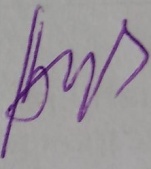 Будашкаева Л.Д.Протокол   от «31» августа   2023 г.СОГЛАСОВАНОЗам директора по УВР_______________ 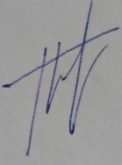 Тонтоева Э.Г.Протокол от «31» августа   2023 г.УТВЕРЖДЕНОДиректор школы_______________ 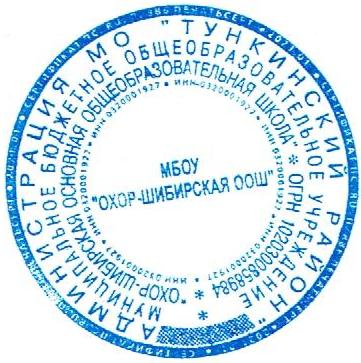 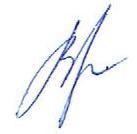 Зурбаева В.А.Приказ №69    от «31» августа   2023 г.   Тема  занятия Кол-во часовСодержание занятия и  развиваемые способностиХарактеристика деятельности  учащихсяДень 11Выявление уровня развития восприятия, воображения, внимания, памяти и мышления. Вводный урок. Выявление уровня развития, восприятия, воображения, внимания, памяти и мышленияДень 21Развитие концентрации внимания. Развитие мышления.Развитие концентрации внимания. Развитие мышленияДень 31Развитие аналитических способностей. Совершенствование мыслительных операций.Развитие концентрации внимания. Развитие мышленияДень 41Тренировка зрительной памяти. Развитие мышления.Развитие концентрации внимания. Развитие мышленияДень 51Развитие концентрации внимания. Развитие мышленияРазвитие концентрации внимания. Развитие мышленияДень 61Изготовление работ в технике рваной аппликации. Изготовление объёмных поделок из бумаги. Творческая работа по изготовлению новогодних украшений.День 7Творческая работа в технике рваной аппликации.Изготовление объёмных поделок из бумаги. Творческая работа по изготовлению новогодних украшений.День 81Совершенствование воображения.День 91Развитие аналитических способностей. Совершенствование мыслительных операций.День 101Развитие концентрации внимания. Развитие мышления.Развитие концентрации внимания. Развитие мышленияДень 111Тренировка зрительной памяти. Развитие мышления.Развитие концентрации внимания. Развитие мышленияДень 121Развитие концентрации внимания. Развитие мышления.Развитие концентрации внимания. Развитие мышленияДень 131Изготовление объёмных поделок из бумаги.День 141Творческая работа по изготовлению новогодних украшений из бумаги.Творческая групповая работа по изготовлению декоративных композиций из бумажных салфетокДень 151Развитие аналитических способностей. Совершенствование мыслительных операций.День 161Совершенствование воображения.День 171Развитие концентрации внимания. Развитие мышления.Развитие концентрации внимания. Развитие мышленияДень 181Тренировка зрительной памяти. Развитие мышления.День 191Развитие аналитических способностей. Совершенствование мыслительных операций.Развитие концентрации внимания. Развитие мышленияДень 201Развитие концентрации внимания. Развитие мышленияРазвитие концентрации внимания. Развитие мышленияДень 211Изготовление цветов и декоративных элементов из бумажных салфеток.Творческая групповая работа по изготовлению декоративных композиций из бумажных салфетокДень 221Творческая групповая работа по изготовлению декоративных композиций из бумаги.Творческая групповая работа по изготовлению декоративных композиций из бумажных салфетокДень 231Развитие аналитических способностей. Совершенствование мыслительных операций.День 241Развитие концентрации внимания. Развитие мышления.День 251Тренировка зрительной памяти. Развитие мышления.День 261Развитие концентрации внимания. Развитие мышления.День 271Развитие аналитических способностей. Совершенствование мыслительных операций.День 281Развитие концентрации внимания. Развитие мышления. Совершенствование воображения.День 291Тренировка зрительной памяти. Развитие мышленияДень 301Развитие аналитических способностей. Совершенствование мыслительных операций.День 311Конструирование. Изготовление простейших многогранников.День 321Творческая групповая работа по конструированию. Создание макета из простейших фигур.День 331Выявление уровня развития восприятия, воображения, внимания, памяти и мышления на конец года.Выявление уровня восприятия, воображения, внимания, памяти и мышления на конец годаТемазанятияКол-во часовСодержание занятия и  развиваемые способностиХарактеристика деятельности  учащихсяДень 11Вводный урок. Выявление уровня развития восприятия, внимания, воображения, памяти и мышления.Игры на развитие внимания и воображения.День  21Развитие концентрации внимания. Развитие умения выдвигать гипотезы.Высказывают  гипотезы, играют, делают упражнения для глаз, размышляют, сравнивают, рефлексируют.День 31Развитие аналитических способностей. Развитие мышления. Развитие умения видеть проблему.Анализируют, учатся видеть проблемуДень 41Развитие концентрации внимания. Развитие умения классифицировать.Учатся концентрировать внимание и классифицироватьДень 51Совершенствование мыслительных операций. Тренировка умения ставить вопросыОтгадывают загадки, учатся ставить вопросы.День 61Изготовление поделок из бумаги: бабочки и «звёздочки счастья». Практическая  работа.Работают с шаблонами, учатся работать по образцу, делают коллективное  панно День 71Творческая работа по изготовлению композиций из бабочек и звёздочек.Изготовление композиций из бабочек и звёздочек, работают в пареДень 81Совершенствование воображения. Развитие умения классифицировать.Отгадывают загадки, выполняют задания на воображениеДень 91Развитие аналитических способностей. Развитие умения выдвигать гипотезыУчатся выдвигать гипотезыДень 101Развитие концентрации внимания Развитие умения видеть проблемуВысказывают  гипотезы, играют, делают упражнения для глаз, размышляют, сравнивают, рефлексируют.День 111Тренировка зрительной памяти. Развитие коммуникативных навыков в парной игре «Бери – раз, два или три».Работают  в  парах, разучивают  новую игру, выполняют задания  рефлекторного характера  День 121Развитие концентрации внимания. Развитие умения классифицироватьВысказывают  гипотезы, играют, делают упражнения для глаз, размышляют, сравнивают, рефлексируют.День 131Творческая работа по изготовлению новогодних украшений из бумаги.Изготовление новогодних гирлянд.День 141Творческая работа по изготовлению новогодних украшений из бумаги.Изготовление новогодних украшений из бумаги.День 151. Развитие аналитических способностей и умения ставить вопросы.Учимся ставить вопросыДень 161Совершенствование мыслительных операций. Развитие умения  обобщать, классифицировать.Совершенствуем мыслительные  операции.Учимся  обобщать  и  классифицировать.День 171Развитие мышления. Тренировка умения видеть проблему и удерживать различные точки зрения.Высказывают  гипотезы, играют, делают упражнения для глаз, размышляют, сравнивают, рефлексируют.День 181Тренировка зрительной памяти.  Развитие коммуникативных навыков в парной игре «Зачеркни квадрат»Парная игра «Зачеркни квадрат».День 191Совершенствование мыслительных операций. Тренировка умения высказывать гипотезы.Учимся  высказывать гипотезы Высказывают  гипотезы, играют, делают упражнения для глаз, размышляют, сравнивают, рефлексируют.День 201Знакомство с комбинаторными задачами. Умение определять понятияиграют, делают упражнения для глаз, размышляют, сравнивают, рефлексируют.День 211 Практическая работа. Изготовление коробочек для подарков без клея.Учатся делать развёртки, делают коробочки, сравнивают, анализируют.День 221Творческая работа по изготовлению корзинки для подарков.Учатся делать развёртки, делают коробочки, сравнивают, анализируют.День 231Развитие коммуникативных навыков в парной игре на поле для игры в бриджит.Работают  в  паре.День 241Развитие концентрации внимания. Развитие мышления. Умение определять понятия.Учимся  определять понятияДень 251Развитие коммуникативных навыков в командной игре.Учатся распределять  роли в коллективной игре, День 261Развитие умения классифицировать. Развитие мышления.Классифицируют  понятия, играют, делают упражнения для глаз, размышляют, сравнивают, рефлексируют.День 271Развитие аналитических способностей. Тренировка умения высказывать гипотезы.Высказывают  гипотезы, играют, делают упражнения для глаз, размышляют, сравнивают, рефлексируют.День 281Тренировка умения работать с информацией. Развитие коммуникативных навыков в парной игре «окружение».Учимся  работать с информацией. играют, делают упражнения для глаз, размышляют, сравнивают, рефлексируют.День 291Развитие коммуникативных навыков в командной игре.Конструируют, играют, делают упражнения для глаз, размышляют, сравнивают, рефлексируют.День 301Развитие аналитических способностей. Тренировка умения высказывать гипотезы.Высказывают  гипотезы, играют, делают упражнения для глаз, размышляют, сравнивают, рефлексируют.День 311Тренировка умения видеть проблему и удерживать различные точки зренияТренировка умения видеть проблему, Высказывают  гипотезы, играют, делают упражнения для глаз, размышляют, сравнивают, рефлексируют.День 321Тренировка умения работать с информацией.Высказывают  гипотезы, играют, делают упражнения для глаз, размышляют, сравнивают, рефлексируют.День 331Тренировка умения удерживать различные точки зрения, развитие воображенияВысказывают  гипотезы, играют, делают упражнения для глаз, размышляют, сравнивают, рефлексируют.День 341Подведение итогов. Выявление уровня развития восприятия, воображения, внимания, памяти и мышления на конец года.Выполняют  тестовые  задания, рефлексируют.Тема  занятияКол-во часовСодержание  занятия  и  развиваемые способностиДеятельность  учащихсяДень 11Выявление уровня развития восприятия, воображения, внимания, памяти и мышления. Вводный урок.День 21Знакомство с правилами составления ребусов. Развитие умения выдвигать гипотезы.Гимнастика  для рукДень 31Знакомство с метаграммами. Развитие читательской грамотности.День 41Знакомство с шарадами. Развитие аналитических способностей. Тренировка умения рассматривать ситуацию с разных точек зрения.давать определение понятиям;классифицировать;наблюдатьДень 51Совершенствование мыслительных операций. Схемы и комбинаторика. Совершенствование воображения.День 6-72Проект: Изготовление поделок из природных материалов и организация выставки.День 81Развитие мышления. Развитие умения устанавливать причинно-следственные связи.День 91Развитие логических способностей. Развитие умения видеть проблему и задавать вопросы.День 101Развитие концентрации внимания. Развитие коммуникативных навыков в парной игре «Зачеркни клетки».давать определение понятиям;классифицировать;наблюдатьДень 111Развитие творческих способностей. Развитие умения устанавливать причинно-следственные связи.День 121Развитие концентрации внимания. Развитие умения определять понятия.День 13-142Изготовление ёлочек из бумаги. Проект: Выставка новогодних ёлочек.День 151Развитие творческих литературных способностей. Совершенствование воображения. День161Совершенствование мыслительных операций. Развитие умения устанавливать причинноследственные связи.давать определение понятиям;классифицировать;наблюдатьДень 171Развитие мышления. Развитие коммуникативных навыков в парной игре «Зачеркни треугольник».День 181Тренировка зрительной памяти. Тренировка умения видеть проблему и рассматривать ситуацию с разных точек зрения.видеть проблемы; ставить вопросы;выдвигать гипотезыДень 191Развитие мышления. Тренировка умения устанавливать причинноследственные связи.День 201Умение определять понятия.  Тренировка умения видеть проблему и рассматривать ситуацию с разных точек зрения.видеть проблемы; ставить вопросы;выдвигать гипотезыДень 21-222Проект: Фамильное древо. Ваш герб и флаг.День 231Знакомство с комбинаторными задачами. Тренировка умения высказывать гипотезы.День 241Развитие умения видеть проблему и задавать вопросы.День 251Развитие коммуникативных навыков в командной игре. Танграм. Работа по конструированию.День 261Развитие читательской грамотности и умения работать с информацией. Развитие мышления.давать определение понятиям;классифицировать;наблюдатьДень 271Развитие аналитических способностей. Тренировка умения устанавливать причинноследственные связи.давать определение понятиям;классифицировать;наблюдатьДень 281Знакомство с омографами. Развитие умения определять понятия. Тренировка геометрического мышления.День 291Развитие коммуникативных навыков в командной игре «Артист».	День 301Развитие аналитических и конструктивных способностей. Совершенствование воображения.День 311Тренировка геометрического мышления. Развитие умения рассматривать ситуацию с разных точек зрения.День 321Тренировка умения анализировать. Развитие умения видеть проблему и задавать вопросы.видеть проблемы; ставить вопросы;выдвигать гипотезыДень 331Тренировка внимания, развитие воображения, умения обобщать.День 341Выявление уровня развития восприятия, воображения, внимания, памяти и мышления (на конец года).Тема   занятияКол-во часовСодержание занятия и  развиваемые способностиДеятельность  учащихся11Выявление уровня развития восприятия, воображения, внимания, памяти и мышления. Понятие симметрии. Вводный урок.21Знакомство с понятием цикл. Симметричные фигуры. Развитие умения выдвигать гипотезы.31Работа с информацией. Развитие умения сравнивать и геометрического мышления.41Загадки омонимы. Развитие аналитических способностей. Совершенствование воображения и творческого мышления.давать определение понятиям;классифицировать;наблюдать51Совершенствование мыслительных операций. Задачи на построение конструкции. Тренировка внимательности.давать определение понятиям;классифицировать;наблюдать6 -72Проект: Изготовление поделок из осенних листьев и плодов. Развитие творческих способностейструктурировать материал;готовить тексты собственных докладов;81Знакомство с типом задач «о рюкзаке с целыми мерками». Развитие умения обобщать. Тренировка умения видеть проблему и удерживать различные точки зрения.91Развитие логических способностей. Построение графа возможностей в комбинаторной задаче. Симметрия в задачах. Развитие коммуникативных навыков в парной игре «Зачеркни клетку».101Знакомство с системой записи чисел Древней Руси. Развитие концентрации внимания. Развитие умения устанавливать причинноследственные связи.111Развитие логических способностей. Развитие творческого воображения.121Задачи на взвешивание. Цикл. Симметрия в словах. Развитие умения встать на другую точку зрения.13 - 142Проект творческая работа: изготовление объёмных снежинок из бумаги и организация украшения помещения.151Понятие пересечения фигур. Знакомство с римской системой нумерации. Совершенствование умения строить гипотезы. Развитие коммуникативных навыков в парной игре «Бусы».видеть проблемы; ставить вопросы;выдвигать гипотезы161Совершенствование мыслительных операций. Задача  «о рюкзаке с целыми мерками». Развитие умения находить неоднозначные решения проблемы.видеть проблемы; ставить вопросы;выдвигать гипотезы171Графы в логических задачах. Развитие умения выдвигать гипотезы.видеть проблемы; ставить вопросы;выдвигать гипотезы181Тренировка умения обобщать. Развитие коммуникативных навыков и умения строить стратегию в парной игре.давать определение понятиям;классифицировать;наблюдать191Развитие умения строить стратегию в задачах на взвешивание. Развитие творческого воображения.объяснять, доказывать и защищать свои идеи.201Развитие умения строить логическую цепочку. Тренировка внимания.объяснять, доказывать и защищать свои идеи.21- 222Проект:  Моя  малая Родина.структурировать материал;готовить тексты собственных докладов;231Тренировка умения работать с двумерными таблицами. Развитие коммуникативных навыков в парной игре.давать определение понятиям;классифицировать;наблюдать241Развитие умения строить алгоритм в задачах на взвешивание. Тренировка внимательности.объяснять, доказывать и защищать свои идеи.251Развитие коммуникативных навыков в командной игре. Танграм — работа по конструированию.видеть проблемы; ставить вопросы;выдвигать гипотезы261Развитие умения строить алгоритм в задачах на взвешивание. Развитие умения находить неоднозначные решения проблемы и творческого мышления.видеть проблемы; ставить вопросы;выдвигать гипотезы271Развитие аналитических способностей в задаче  «о рюкзаке с целыми мерками». Тренировка геометрического воображения.объяснять, доказывать и защищать свои идеи281Развитие умения строить логические цепочки, классификации.объяснять, доказывать и защищать свои идеи.291Развитие аналитических и конструктивных способностей с помощью задач на разумный перебор. Совершенствование внимательности.объяснять, доказывать и защищать свои идеи301Развитие коммуникативных навыков и творческого воображения в командной игре «Артист».давать определение понятиям;классифицировать;наблюдать311Тренировка умения анализировать. Циклы при умножении. Развитие умения выдвигать гипотезы.видеть проблемы; ставить вопросы;выдвигать гипотезы321Развитие умения строить алгоритм в задачах на взвешивание. Тренировка умения обобщать и задавать вопросы.делать умозаключения и выводы331Тренировка внимания, развитие умения строить алгоритмы в конструктивных задачах.делать умозаключения и выводы341Выявление уровня развития восприятия, воображения, внимания, памяти и мышления на конец года. Подводим  итоги.